Reason(s) of withdrawal: Other authors’ consent:Please note that: (*PedPer is charged only in case of withdrawal after 15 days of submission of the manuscript).  An article cannot be withdrawn after the corresponding author has been intimated about its acceptance for publication, by the editorial office.  The Chief Editor must be informed with an Article Withdrawal Form signed by all authors indicating valid rationales.  A submitted manuscript will not be withdrawn from peer review until a withdrawal request form has reached the editorial office.  Authors must not assume their manuscript withdrawn until they have received an acknowledgement letter from the editor’s office. 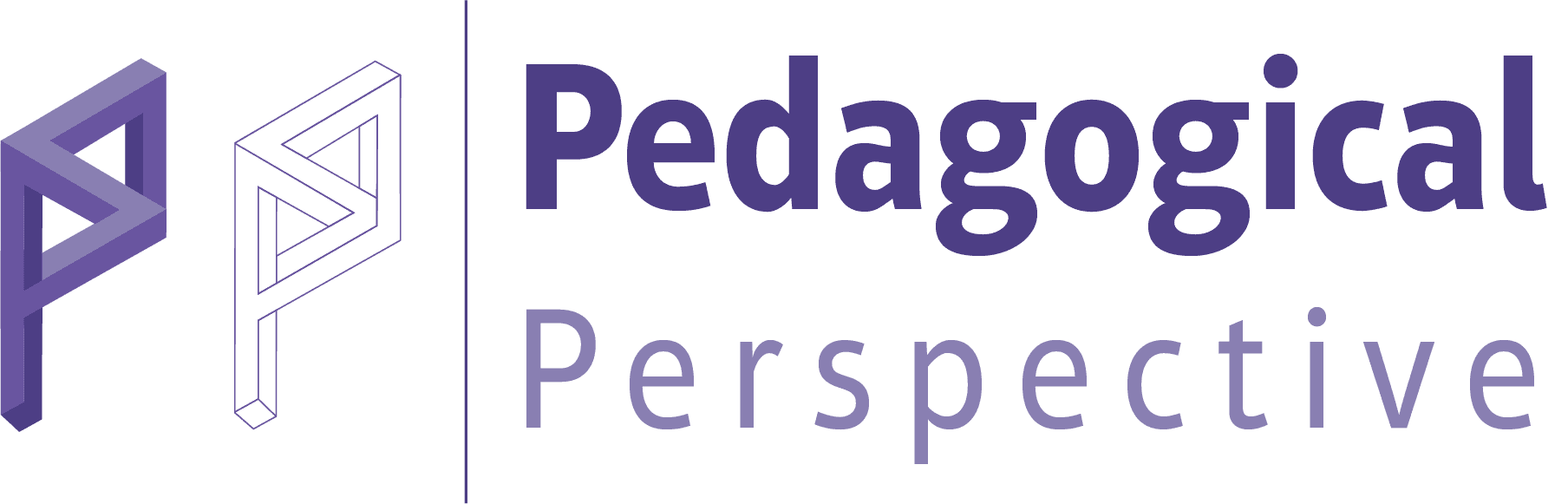 PedPer Article Withdrawal Form (Authors)Dear Chief Editor,I would like to withdraw my manuscript from further consideration by Pedagogical Perspective (PedPer).Yours Sincerely, Full name of corresponding author: SignatureDateContact address of corresponding author: The manuscript ID: Date of submission: Title of paper: Full nameConsentSignatureDateI agree with the withdrawal I agree with the withdrawalI agree with the withdrawalI agree with the withdrawalI agree with the withdrawal